 АДМИНИСТРАЦИИ  г.НАЗРАНЬПОСТАНОВЛЕНИЕ    №    243     			                                	                 от “20 ”         марта             2018   г.Об утверждении перечня  муниципальных должностей, должностей муниципальной службы муниципального образования « Городской округ город Назрань», при назначении на которые граждане и при замещении которых муниципальные служащие обязаны представлять сведения о своих доходах , расходах, об имуществе и обязательствах имущественного характера, а также сведения о доходах и расходах, об имуществе и обязательствах имущественного характера своих супруги (супруга) и несовершеннолетних детей и размещению сведений о доходах , расходах на официальном сайте и предоставлению средствам массовой информации для опубликования	В соответствии со ст. 8.1. Федерального закона от 25.12.2008 № 273-ФЗ «О противодействии коррупции», ст. 2 Федерального закона от 03.12.2012 № 230-ФЗ «О контроле за соответствием расходов лиц, замещающих государственные должности, и иных лиц их доходам»ПОСТАНОВЛЯЮ:Утвердить перечень муниципальных должностей,  должностей муниципальной службы муниципального образования «Городской округ город Назрань», при назначении на которые граждане и при замещении которых муниципальные служащие обязаны представлять сведения о своих доходах, расходах, об имуществе и обязательствах имущественного характера, а также сведения о доходах и расходах, об имуществе и обязательствах имущественного характера своих супруги (супруга) и несовершеннолетних детей и размещению сведений о доходах, расходах на официальном сайте и предоставлению средствам массовой информации для опубликования:- Глава муниципального образования; - Председатель Городского совета; - Председатель Контрольного органа;- Инспектор Контрольного органа;- Первый заместитель главы администрации;- Заместитель главы администрации;- Управляющий делами; - Помощник главы администрации;- Заместитель главы Администрации- Глава административного округа;- Руководители муниципальных учреждений и организаций.Пресс-секретарю (Аушеву М.) опубликовать настоящее Постановление на сайте Администрации г. Назрань (www.nazrangrad.ru)Контроль над исполнением настоящего Постановления оставляю за собой. Глава г. Назрань                                                                 А. М. Тумгоевсост.  М-Б.А. Акиевюрист:РЕСПУБЛИКА ИНГУШЕТИЯ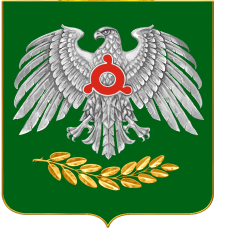              ГIАЛГIАЙ РЕСПУБЛИКА